113年國中教育會考 考前宣導今年國中教育會考日期為5月18、19日（星期六、日）。各考場將於5月15日（星期三）在學校網頁公告「考場平面圖」。5月17日(星期五) 於校門口入口處張貼考場平面圖與試場分配表，於下午3時至5時開放考場，讓考生及家長認識環境，但考生及家長均不得進入試場教室。113年國中教育會考試重要日程及考試日程表請參閱簡章。簡章試場規則及違規處理方式一覽表請參閱附件二以下各項為考生較易發生之違規事項節錄，請考生注意及配合：第二類(一般舞弊或嚴重違規行為)：該生該科測驗不予計列等級(寫作測驗則不予計級分)。第五項：於試場內取得或提供他人答案作弊事實明確者，或相互作弊事實明確者。第六項：於考試說明時段內提前離場，提前翻開試題本，提前書寫、畫記、作答，或於考試結束鐘聲響起後仍逾時作答，經制止不從者。第八項：於各科考試提早離場時間前，經制止後仍強行出場者。第十項：故意損壞試題本，或於答案卡（卷）上挖補、汙損、折疊、作標記、顯示自己身分者。第三類(一般違規行為)：記該生該科違規2點或扣寫作測驗分數1級分。第一項：於考試說明時段內，提前翻開試題本，提前書寫、畫記、作答，或於考試結束鐘聲響起後仍逾時作答，經制止後停止者。第三項：於考試期間，隨身放置非應試用品（含妨害考試公平之用品，或具有傳輸、通訊、錄影、照相、計算功能或發出聲響之用品），無論是否使用或發出聲響，經監試委員發現者。非應試用品舉例如下：1.妨害考試公平之用品：如教科書、參考書、補習班文宣品、計算紙等。2.具有傳輸、通訊、錄影、照相、計算功能或發出聲響之用品：如行動電話、穿戴式裝置（如：智慧型手錶、智慧型手環等）、計算機、電子辭典、多媒體播放器材（如：MP3、MP4等）、時鐘、鬧鐘、電子鐘、呼叫器、收音機等。第三類(一般違規行為)：記該生該科違規1點或扣寫作測驗分數1級分第四項：於考試期間，放置於試場前後方之非應試用品（具有傳輸、通訊、錄影、照相、計算功能或發出聲響之用品）發出聲響者。非應試用品舉例如下：行動電話、穿戴式裝置（如：智慧型手錶、智慧型手環等）、計算機、電子辭典、多媒體播放器材（如：MP3、MP4等）、時鐘、鬧鐘、電子鐘、呼叫器、收音機等。第五項：於考試期間，電子錶發出聲響者，無論隨身放置或置於試場前後方。第六項：應試數學科攜帶量角器或附量角器功能之文具，經監試委員發現者。第七項：違反試場規則、秩序，情節輕微者。智慧型手機關機後鬧鈴仍會依設定時間發出鬧鈴響聲，請考生將電池卸下。請加強宣導考生不可攜帶電子儀器、通訊器材及非應試所需物品等進入試場應考，並遵守試場規則。考生應試時不得飲食、抽煙、嚼食口香糖等。若因生病等特殊原因，迫切需要在測驗中飲水或服用藥物時，須於考前持相關證明經監試委員同意，在監試委員協助下飲用或服用。請考生配合，進入試場坐定後，准考證及文具放妥後，雙手放下，靜候監試委員指示，再依指示動作。其他提醒考生注意事項：答案卡上只能用2Ｂ鉛筆作答，切勿用原子筆或太淡的鉛筆做答；答案卡不可摺疊、污損、或書寫其它字樣；寫作測驗請用黑色墨水的筆書寫，不得使用鉛筆。每節進場後，一定要核對准考證、答案卡(卷)、桌角貼條三處號碼是否相符。考生忘記攜帶准考證，可由原就讀學校陪考教師證明，經考場主任認可後，准其先入場應試；如果准考證未能在該節測驗結束前送到，經考場主任認可，亦准其繼續參加考試，每節考試後，由監試委員帶領考生至試務中心拍照存證。遺失或毀損准考證請於考試當日攜帶身分證件至試務中心申請補發，若無身分證，請陪同之國中老師證明，並對考生拍照存證。考試完畢必須將試題本及答案卡(卷)交出，不可攜出場外，違規將不予計列等級或不予計級分。為避免影響試務，本會將請各考場將試場內之時鐘取下，請提醒考生要自行攜帶手錶（關閉鬧鈴）以掌握考試時間。攜帶文具：可攜帶透明墊板、三角板、直尺、圓規、透明文具袋，不可自行攜帶計算紙、量角器或附有量角器功能之文具，也不可在場內向他人借用文具。中途上廁所：由一位監試委員、考生服務員(學生)、或其他試務人員陪同，耽誤之時間不得申請延長。作答時間：正式考試鐘（鈴）聲響起，考生方可開始作答；考試結束鐘（鈴）聲響起，即請考生停止作答。113年國中教育會考試場規則壹、試場規則一、一般規則（一）考生不得有以下舞弊或意圖舞弊之行為1.由他人頂替代考或偽（變）造證件應試。2.脅迫其他考生或試務人員協助舞弊。3.集體舞弊行為。4.電子舞弊情事。5.交換座位應試。6.交換答案卡（卷）、試題本作答。7.於試場內取得或提供他人答案作弊事實明確，或相互作弊事實明確。（二）應試證件之規範1.考生須攜帶准考證應試。2.若發現准考證毀損或遺失，應於考試當日攜帶考生本人身分證件及與報名時同式2吋相片1張，至考場試務中心申請補發。（三）應試文具之規範1.考生應自備文具，不得在試場內向他人借用。2.考生可攜帶之應試文具包含：黑色2B鉛筆、橡皮擦、黑色墨水的筆、修正液、修正帶、三角板、直尺、圓規。3.考生應試數學科不得攜帶量角器或附量角器功能之文具。4.考生可使用透明墊板，但不得有圖形或文字印刷於其上（廠牌標誌除外）。（四）非應試用品之規範1.考生不得攜帶非應試用品進入試場。2.非應試用品舉例如下：（1）妨害考試公平之用品：如教科書、參考書、補習班文宣品、計算紙等。（2）具有傳輸、通訊、錄影、照相、計算功能或發出聲響之用品：如行動電話、穿戴式裝置（如：智慧型手錶、智慧型手環等）、計算機、電子辭典、多媒體播放器材（如：MP3、MP4等）、時鐘、鬧鐘、電子鐘、呼叫器、收音機等。（五）隨身用品之規範1.考生僅能攜帶手錶為計時工具，惟電子錶應解除響鈴功能。2.考生若需使用帽子、口罩、耳塞等用品，應以不影響辨識面貌為原則，並配合監試委員檢查。3.考生若因生病等特殊原因，迫切需要在考試時飲水或服用藥物，須於考前持相關證明經監試委員同意後，在監試委員協助下飲用或服用。4.考生若需使用醫療器材或輔具，須於考前持相關證明文件向考區試務會提出申請，經核准後始得使用。（六）冷氣試場開放原則1.國中教育會考全面使用冷氣試場。2.考生若需申請於非冷氣試場應試，應於報名時提出申請，且申請後不得以任何理由要求變更試場。3.冷氣開放係屬服務措施，若考試進行當中臨時發生跳電、冷氣故障，將開啟門窗及風扇，繼續考試，考生不得要求更換試場；且無論能否修復，考生均不得要求加分或延長考試時間等。二、入場及考試期間規則（一）入場之規範1.考生必須攜帶准考證準時入場，並對號入座。2.考生若不慎將非應試用品攜入試場，應於考試開始前放置於試場前後方，且電子產品須先關機或拔除電池，不得於考試期間發出聲響或影響試場秩序。3.入場坐定後，考生應將准考證置於桌面，以配合監試委員查驗。4.於入場後發現准考證未帶或遺失，考生應立即告知監試委員；經監試委員查核為考生本人無誤者，先准予應試，但考生應於當節考試結束後至考場試務中心申請補發。（二）考試說明時段內之規範1.考試說明開始後，考生即不准離場。2.考試說明時段內，考生不得提前翻開試題本，亦不得提前書寫、畫記、作答。  （三）截止入場時間之規範1.國文、英語（閱讀）、數學、社會、自然、寫作測驗：考試正式開始後，考生遲到逾20分鐘不得入場。2.英語（聽力）：試題開始播放後，考生即不得入場。3.考生若英語（閱讀）缺考，英語（聽力）仍可入場應試。（四）英語（聽力）試題播放說明1.英語（聽力）試題每題播放兩次，播放過程中考生不得要求中止播放或重播。2.若遇播放設備故障，將由監試委員立即通知試務中心，待更換設備後重新播放試題，繼續進行考試。3.若遇兩次試題播音均受到短暫干擾，致使無法聽清楚或完整聆聽試題時，將由監試委員依據「試題播放紀錄表」於當天英語（聽力）考試結束後重播受干擾之試題，進行補救。4.考生若放棄英語（聽力）補救的權益，不得於考試後要求成績優待或補考。5.試題重播期間，視同英語（聽力）考試時間，考生不得提前離場。（五）考試期間，考生不得有相互交談、左顧右盼、飲食、抽煙、嚼食口香糖、與試場外有手勢或訊息聯繫等行為。（六）考生若因病、因故（如廁等）須暫時離開座位，須經監試委員同意及陪同下，始准離座。考生經治療或處理後，如該節考試尚未結束時，仍可繼續考試，但不得請求延長時間或補考。三、作答規則（一）考試正式開始鐘聲響起，考生應於試題本封面處填入准考證末兩碼，並可開始動筆作答。（二）開始作答前，考生應檢查准考證、答案卡（卷）、桌角貼條之准考證號碼是否相符，以及答案卡（卷）之科別是否正確。若發現有誤入試場、誤用答案卡（卷）或答案卡（卷）科別錯誤等情事，應立即告知監試委員。（三）考生不得故意損壞試題本，且應保持答案卡（卷）之清潔與完整，不得於答案卡（卷）上故意挖補、汙損、折疊、作標記、顯示自己身分。（四）未依作答規定畫記或書寫，致使無法正確判讀或無法清晰呈現作答結果，後果由考生自行負責，不得提出異議。（五）試題本及答案卡（卷）如有印刷不清、缺頁、漏印或汙損等情形，考生應立即舉手告知監試委員。（六）考試期間，考生不得抄錄試題或答案並攜出試場。  四、離場規則（一）提早離場時間之規範1.國文、英語（閱讀）、數學、社會、自然、寫作測驗：考試正式開始後30分鐘內，不得提早離場。2.英語（聽力）：（1）考試結束前，不得提早離場。（2）試題重播期間，視同英語（聽力）考試時間，不得提早離場。（二）提早離場之考生應將試題本及答案卡（卷）交予監試委員點收；經監試委員點收無誤後，考生應儘速安靜離開試場。（三）考試結束鐘聲響起，考生不論答畢與否應即停止作答，靜候監試委員收取試題本及答案卡（卷）。（四）答案卡（卷）一經繳交或收取後，考生即不得再修改。（五）考生不得將試題本或答案卡（卷）攜出試場。五、其他（一）如遇警報、地震，考生應遵照監試委員指示，迅速疏散避難。（二）如因故停電導致照明設備無法使用時，考生應繼續作答；無論復電與否，均以受影響時間延長考試時間，但至多以20分鐘為限。（三）違反前列試場規則者，處理方式悉遵照「違規處理要點」辦理。貳、違規處理要點參、違規處理方式一覽表可攜帶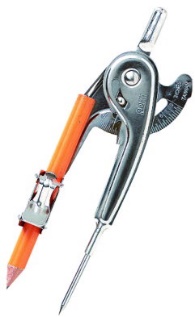 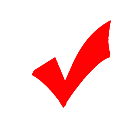 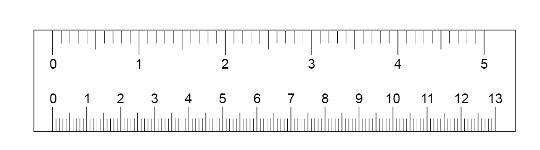 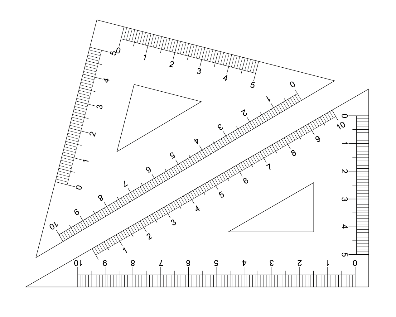 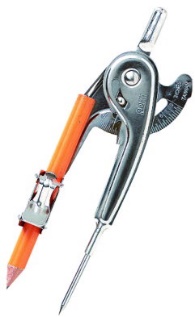 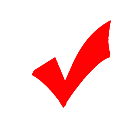 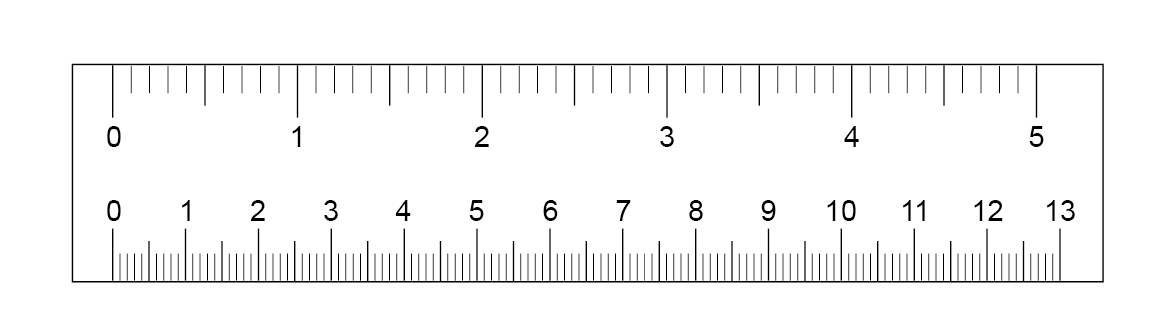 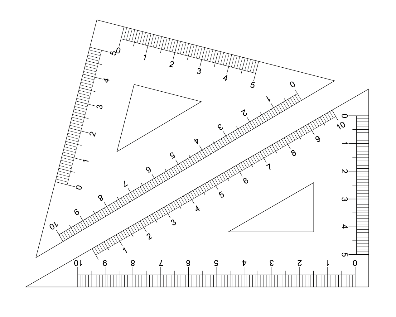 應試數學科不可攜帶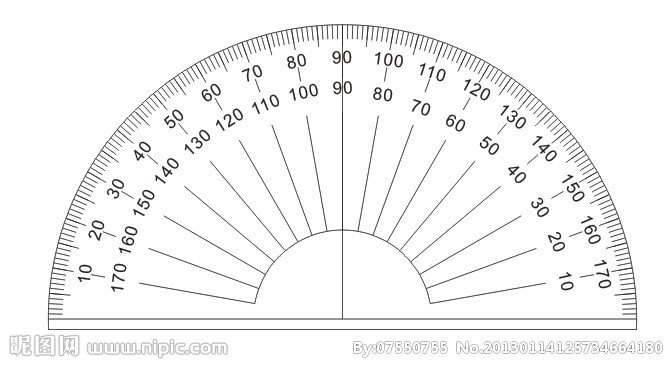 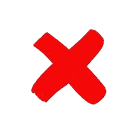 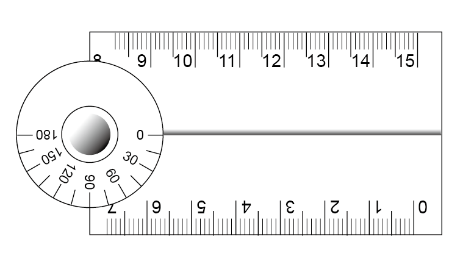 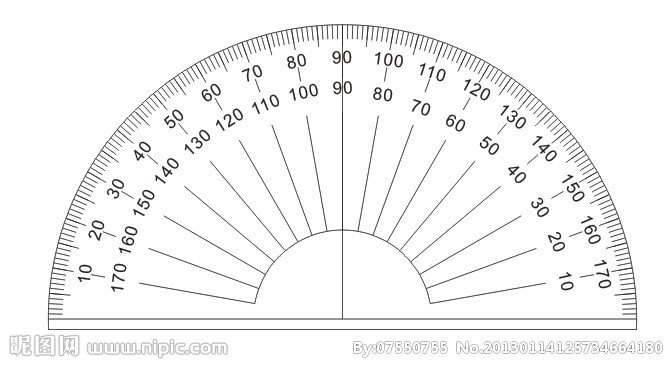 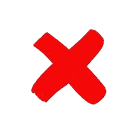 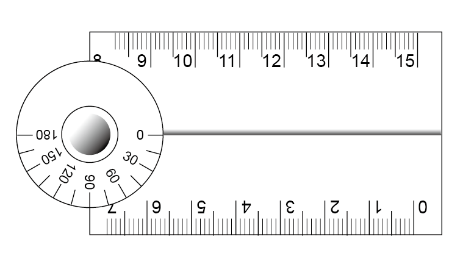 一、為維護國中教育會考試場秩序及考試公平，特訂定「違規處理要點」（以下簡稱本要點）。二、本要點指稱之「五科」為國文、英語（閱讀及聽力）、數學、社會、自然，其中英語（閱讀）及英語（聽力）為一科兩階段，違規將採分別計列方式處理。一般規則一般規則三、考生有下列嚴重舞弊行為之一者，取消其考試資格：（一）由他人頂替代考或偽（變）造證件應試者。（二）脅迫其他考生或試務人員協助舞弊者。四、考生有下列舞弊或意圖舞弊行為之一者，該科考試不予計列等級或級分：（一）集體舞弊行為者。（二）電子舞弊情事者。（三）交換座位應試者。（四）交換答案卡（卷）、試題本作答者。（五）於試場內取得或提供他人答案作弊事實明確者，或相互作弊事實明確者。入場及考試期間規則入場及考試期間規則五、考試說明時段內，考生提前離場，經監試委員制止一次後仍不從者，該科考試不予計列等級或級分。六、考試說明時段內，考生提前翻開試題本，或提前書寫、畫記、作答：（一）經監試委員制止一次後停止者，五科記該科違規2點，寫作測驗扣一級分。（二）經監試委員制止一次後仍不從者，該科考試不予計列等級或級分。七、考生於各科考試截止入場時間後，經監試委員制止一次後仍強行入場者，該科考試不予計列等級或級分。八、考試期間，考生隨身放置非應試用品，無論是否使用或發出聲響，經監試委員發現者，五科記該科違規2點，寫作測驗扣一級分。非應試用品舉例如下：（一）妨害考試公平之用品：如教科書、參考書、補習班文宣品、計算紙等。（二）具有傳輸、通訊、錄影、照相、計算功能或發出聲響之用品：如行動電話、穿戴式裝置（如：智慧型手錶、智慧型手環等）、計算機、電子辭典、多媒體播放器材（如：MP3、MP4等）、時鐘、鬧鐘、電子鐘、呼叫器、收音機等。九、考試期間，考生放置於試場前後方之非應試用品發出聲響者，五科記該科違規1點，寫作測驗扣一級分。非應試用品舉例如下：行動電話、穿戴式裝置（如：智慧型手錶、智慧型手環等）、計算機、電子辭典、多媒體播放器材（如：MP3、MP4等）、時鐘、鬧鐘、電子鐘、呼叫器、收音機等。十、考試期間，考生電子錶發出聲響者，無論隨身放置或置於試場前後方，五科記該科違規1點，寫作測驗扣一級分。十一、應試數學科時，考生攜帶量角器或附量角器功能之文具，經監試委員發現者，數學科記違規1點。十二、考生惡意擾亂試場內、外秩序，情節嚴重者，該科考試不予計列等級或級分。十三、考試期間，考生與試場外有手勢或訊息聯繫行為者，五科記該科違規2點，寫作測驗扣一級分。作答及離場規則作答及離場規則十四、考生故意損壞試題本，或於答案卡（卷）上挖補、汙損、折疊、作標記、顯示自己身分者，該科考試不予計列等級或級分。十五、考生抄錄試題或答案並攜出試場，經查證屬實者，該科考試不予計列等級或級分。十六、考生於各科考試提早離場時間前不得離場，經監試委員制止一次後仍強行離場者，該科考試不予計列等級或級分。十七、考生於考試結束鐘聲響起後仍逾時作答：（一）經監試委員制止一次後停止者，五科記該科違規2點，寫作測驗扣一級分。（二）經監試委員制止一次後仍不從者，該科考試不予計列等級或級分。十八、答案卡（卷）一經繳交或收取後，考生強行修改答案者，該科考試不予計列等級或級分。十九、考生將試題本或答案卡（卷）攜出試場，經查證屬實者，該科考試不予計列等級或級分。其他其他二十、本要點依情節輕重彙編為「違規處理方式一覽表」，考生若有違規行為時將依「違規處理方式一覽表」由監試委員紀錄，並提請考區試務會議決。二十一、閱卷讀卡掃描期間，若發現考生有違規事項，仍依「違規處理方式一覽表」處理。二十二、若發生本要點未敘及之違規情事，依下列方式處理：（一）屬情節輕微者，五科記該科違規1點，寫作測驗扣一級分。（二）屬影響考試公平或考生權益等重大情事，提請考區試務會議決。二十三、寫作測驗扣分以扣減至該科一級分為限，但原得零級分之考生仍為零級分。二十四、違反本要點且涉及重大舞弊情事或違反法令者，將另行通知相關機關究辦。類別違規事項處理方式處理方式類別違規事項國文、英語、數學、社會、自然寫作測驗嚴重舞弊行為第一類：一、由他人頂替代考或偽（變）造證件應試者。取消該生參加該次考試資格。取消該生參加該次考試資格。嚴重舞弊行為第一類：二、脅迫其他考生或試務人員協助舞弊者。取消該生參加該次考試資格。取消該生參加該次考試資格。第二類：一般舞弊或嚴重違規行為一、涉及集體舞弊行為者。該生該科考試不予計列等級。該生該科不予計級分。第二類：一般舞弊或嚴重違規行為二、涉及電子舞弊情事者。該生該科考試不予計列等級。該生該科不予計級分。第二類：一般舞弊或嚴重違規行為三、交換座位應試者。該生該科考試不予計列等級。該生該科不予計級分。第二類：一般舞弊或嚴重違規行為四、交換答案卡（卷）、試題本作答者。該生該科考試不予計列等級。該生該科不予計級分。第二類：一般舞弊或嚴重違規行為五、於試場內取得或提供他人答案作弊事實明確者，或相互作弊事實明確者。該生該科考試不予計列等級。該生該科不予計級分。第二類：一般舞弊或嚴重違規行為六、於考試說明時段內提前離場，或提前翻開試題本，或提前書寫、畫記、作答，或於考試結束鐘聲響起後仍逾時作答，經制止不從者。該生該科考試不予計列等級。該生該科不予計級分。第二類：一般舞弊或嚴重違規行為七、於各科考試截止入場時間後，經制止後仍強行入場者。該生該科考試不予計列等級。該生該科不予計級分。第二類：一般舞弊或嚴重違規行為八、於各科考試提早離場時間前，經制止後仍強行出場者。該生該科考試不予計列等級。該生該科不予計級分。第二類：一般舞弊或嚴重違規行為九、於英語（聽力）試題正式開始播放後強行入場或於英語（聽力）考試結束前提早離場者。該生英語（聽力）不予計列等級。第二類：一般舞弊或嚴重違規行為十、故意損壞試題本，或於答案卡（卷）上挖補、汙損、折疊、作標記、顯示自己身分者。該生該科考試不予計列等級。該生該科不予計級分。第二類：一般舞弊或嚴重違規行為十一、抄錄試題或答案並攜出試場，經查證屬實者。該生該科考試不予計列等級。該生該科不予計級分。第二類：一般舞弊或嚴重違規行為十二、答案卡（卷）一經繳交或收取後，強行修改答案者。該生該科考試不予計列等級。該生該科不予計級分。第二類：一般舞弊或嚴重違規行為十三、將試題本或答案卡（卷）攜出試場，經查證屬實者。該生該科考試不予計列等級。該生該科不予計級分。第二類：一般舞弊或嚴重違規行為十四、惡意擾亂試場內、外秩序，情節嚴重者。該生該科考試不予計列等級。該生該科不予計級分。類別違規事項處理方式處理方式類別違規事項國文、英語、數學、社會、自然寫作測驗第三類：一般違規行為一、於考試說明時段內，提前翻開試題本，或提前書寫、畫記、作答，或於考試結束鐘聲響起後仍逾時作答，經制止後停止者。記該生該科違規2點。扣該生該科一級分。第三類：一般違規行為二、考試期間與試場外有手勢或訊息聯繫行為者。記該生該科違規2點。扣該生該科一級分。第三類：一般違規行為三、於考試期間，隨身放置非應試用品（含妨害考試公平之用品，或具有傳輸、通訊、錄影、照相、計算功能或發出聲響之用品），無論是否使用或發出聲響，經監試委員發現者。非應試用品舉例如下：（一）妨害考試公平之用品：如教科書、參考書、補習班文宣品、計算紙等。（二）具有傳輸、通訊、錄影、照相、計算功能或發出聲響之用品：如行動電話、穿戴式裝置（如：智慧型手錶、智慧型手環等）、計算機、電子辭典、多媒體播放器材（如：MP3、MP4等）、時鐘、鬧鐘、電子鐘、呼叫器、收音機等。記該生該科違規2點。扣該生該科一級分。第三類：一般違規行為四、於考試期間，放置於試場前後方之非應試用品（具有傳輸、通訊、錄影、照相、計算功能或發出聲響之用品）發出聲響者。非應試用品舉例如下：行動電話、穿戴式裝置（如：智慧型手錶、智慧型手環等）、計算機、電子辭典、多媒體播放器材（如：MP3、MP4等）、時鐘、鬧鐘、電子鐘、呼叫器、收音機等。記該生該科違規1點。扣該生該科一級分。第三類：一般違規行為五、於考試期間，電子錶發出聲響者，無論隨身放置或置於試場前後方。記該生該科違規1點。扣該生該科一級分。第三類：一般違規行為六、應試數學科攜帶量角器或附量角器功能之文具，經監試委員發現者。記該生該科違規1點。第三類：一般違規行為七、違反試場規則、秩序，情節輕微者。記該生該科違規1點。扣該生該科一級分。